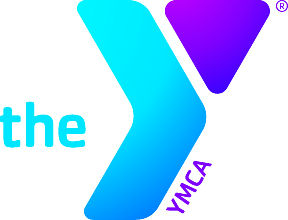 Child/Children’s Name: _________________________________________________________________________________________T-Shirt Size: ________________________POLICIES AND PROCEDURESPlease read and initial next to each statement._______	I agree to pay the one-time registration fee of $70 per child ($50 per each additional child) & the $240 activity fee per child at the time of sign up.  I also agree to pay an absentee fee of $55 per child for any week that my child/children are absent._______	I understand all fees are Non-Refundable and Non-Transferable.  _______	I agree to submit a Tuition Express Authorization form to have my summer camp payments automatically deducted weekly from my banking/credit card account.  If payment cannot be made via Tuition Express, I agree to remit payment by cash or check.  A $25.00 charge will be assessed on checks returned NSF._______	I give permission for my child/children to go on any scheduled YMCA field trips.  I agree to not hold the YMCA responsible for any injury or loss during my child’s participation in any scheduled YMCA program.	For Your Child’s Safety:_______	Parents are expected to ensure their child’s safe arrival to camp.  Only those listed in the authorized section will be allowed to sign a child out._______	I agree to hold the Y and representatives free and harmless against injuries sustained during camp hours unless such injuries occur as a result of the gross negligence or willful misconduct of the Y or its authorized representatives._______	I understand that in cases of severe discipline problems, bad behavior, lewd conduct, or physical confrontation with another camper or Y staff personnel, the Y has the right to discontinue service._______	I understand if circumstances warrant, the Y will be available to discuss with me the terms set forth in this agreement.STANDARDS OF CONDUCTIt is our intent that each child enjoys the activities planned by understanding that he/she is responsible for his/her actions.  With prior knowledge of our basic rules of safety and good conduct, each child is made aware of how to exercise self-discipline, that we are here to help him/her, and that we want him/her to succeed.As in any group activity, the inappropriate behavior of a few children can spoil the experience for the entire group.  Therefore, the following conduct policies apply directly to each child and will be used in determining his/her eligibility to continue as a participant.  In accordance with the severity of the inappropriate behavior and the number of times the behavior occurs, a child may:1.	Lose the privilege of participation in a specific activity.	2.	Be suspended from the program, for a specified amount of time.	3.	Be expelled from the program.Inappropriate behaviors that are grounds for dismissal from the program:1.	Intentionally and repeatedly going to unauthorized areas of the facility without permission.2.	Repeatedly using foul language and being repeatedly rude and discourteous to staff and peers.	3.	Defacing Y property.4.	Repeatedly refusing to follow basic rules of safety while at the program site.5.	Stealing or defacing other’s property.6.	Smoking, gambling, extortion, arson.7.	The possession, use or sale of drugs or alcohol.8.	Possession of weapons.9.	Any other behavior that is deemed inappropriate and dangerous or contrary to the best interest of the participants and staff._______	I have read and agree with the above statements regarding the Policies & Procedures as well as the Standards of Conduct.